Grange Moor Primary School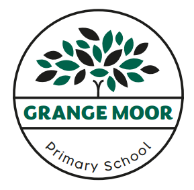 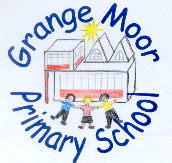 Progression of skills – Modern Foreign LanguagesModern Foreign Languages Progression of Skills – Early YearsModern Foreign Languages Progression of Skills – Early YearsSpeaking Copy pronunciation accurately.Join in with songs, rhymes, single words or short phrases.ListeningShow understanding by simple response or action.  Listen carefully to correct pronunciationIntercultural UnderstandingLearn about some festivals in France.Modern Foreign Languages Progression of Skills – KS1Modern Foreign Languages Progression of Skills – KS1Speaking Join in with a rhyme, story or song.Respond to familiar questions using single words, or simple phrases.ListeningListen and respond to simple stories and songs.Recognise and respond to sound patterns and words.Understand classroom instructions.Intercultural UnderstandingCompare traditional stories, songs and playground games.Modern Foreign Languages Progression of Skills – Year 3Modern Foreign Languages Progression of Skills – Year 3ReadingRecognise some familiar words in written form.Read aloud some familiar sounds, phonemes and words.WritingAccurately copy some familiar, simple words and phrases.SpeakingRepeat accurately using the correct pronunciation and copy French accent.Communicate using single words, phrases and short sentences.ListeningIdentify specific sounds, phonemes and words.Listen carefully and respond.Intercultural understandingRecognise that children in our school speak different languages.GrammarKnow how to find words in a bi-lingual dictionary.Understand that nouns can be masculine or feminine.Modern Foreign Languages Progression of Skills – Year 4Modern Foreign Languages Progression of Skills – Year 4ReadingRead and understand familiar written words and short phrases.Read and understand some familiar words and phrases and pronounce them accurately.WritingWrite some familiar words using a model and some phrases from memorySpeakingCommunicate with others using simple words, phrases and short sentences.Ask and answer questions on several topics.ListeningListen to and identify words and short phrases.Intercultural understandingLearn about festivals and celebrations in different cultures.GrammarRecognise when a sentence is negative.Be aware that most adjectives come after the noun in French.Modern Foreign Languages Progression of Skills – Year 5Modern Foreign Languages Progression of Skills – Year 5ReadingRead and understand some of the main points from a short text.Read different genres of writing.Recognise how cognates can help to understand new language.WritingWrite a few sentences using a model which are joined using simple conjunctions.Use 1st and 3rd person singular forms of familiar verbs.SpeakingCommunicate by asking a wider range of questionsUnderstand and express simple opinions.ListeningPick out some of the main points from short spoken passages and/or conversations.Intercultural understandingRecognise similarities and difference between our everyday lives and those of others.Children will use French for real purpose, through correspondence with our partner school.They will be exposed to different types of communication in the target language (letter, email, Skype), as well as encountering authentic fiction and non-fiction texts.GrammarKnow how to make a sentence negative.Know that adjectives agree with the noun.Modern Foreign Languages Progression of Skills – Year 6Modern Foreign Languages Progression of Skills – Year 6ReadingRead and understand the main points and some details from a short written passage.Use different language learning strategies to help de-code unfamiliar language.WritingWrite several sentences from memory including using 1st and 3rd person singular forms of familiar verbs.SpeakingJoin in a short conversation.Use spoken language confidently.ListeningListen to and understand the main points and some details from a short spoken passage.Intercultural understandingRecognise and understand a shared history and compare attitudes to everyday life.GrammarRecognise that adjectives have feminine and masculine forms.Learn how to conjugate regular ‘er’ verbs.Recognise the most familiar, irregular verbs (to be, to have).